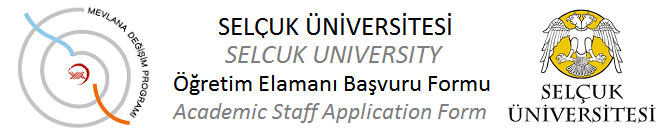 Kişisel Bilgiler / Personal InformationKişisel Bilgiler / Personal InformationPhotoAdı- Soyadı / Name- SurnamePhotoUyruk / NationalityPhotoBildiği Diller / LanguagesPhotoFakülte / FacultyBölüm / DepartmentUnvan (Tam unvan) / Title (Full title-Example: Assist. Prof. Etc. )Cinsiyet / GenderKatıldığı Yabancı Dil Sınavı ve Puanı / Foreign Language Exam and ScoreE-posta / E-mailTelefon / PhoneBaşvuru Bilgileri / Application InformationBaşvuru Bilgileri / Application InformationBaşvuru Bilgileri / Application InformationBaşvuru yapmak istediğiniz bölüm / Department name that you wan to apply forPlanlanan Hareketlilik Tarihi / Planned Mobility DatesDaha önce herhangi bir uluslararası değişim programına katıldınız mı? / Have you ever attended to an international exchange program?Başvuru Tarihi / Date of Applicationİmza / Signature